ACT Math - Set 16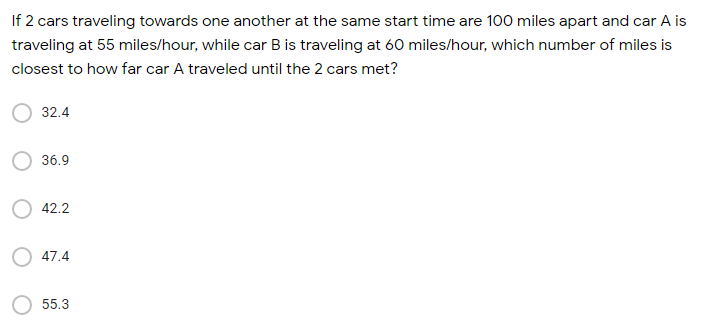 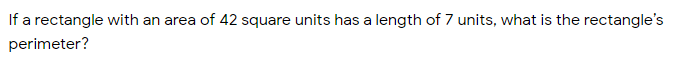 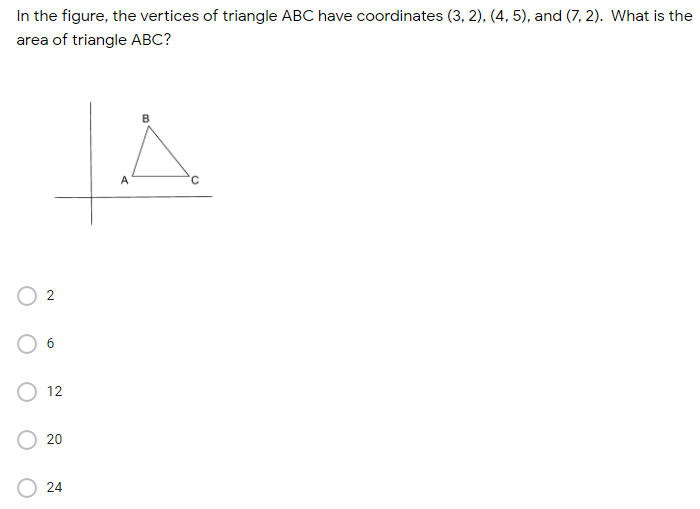 